The Commonwealth of MassachusettsExecutive Office of Health and Human ServicesDepartment of Public HealthBureau of Environmental HealthCommunity Sanitation Program67 Forest Street, Suite # 100Marlborough, MA 01752Phone: 781-223-7503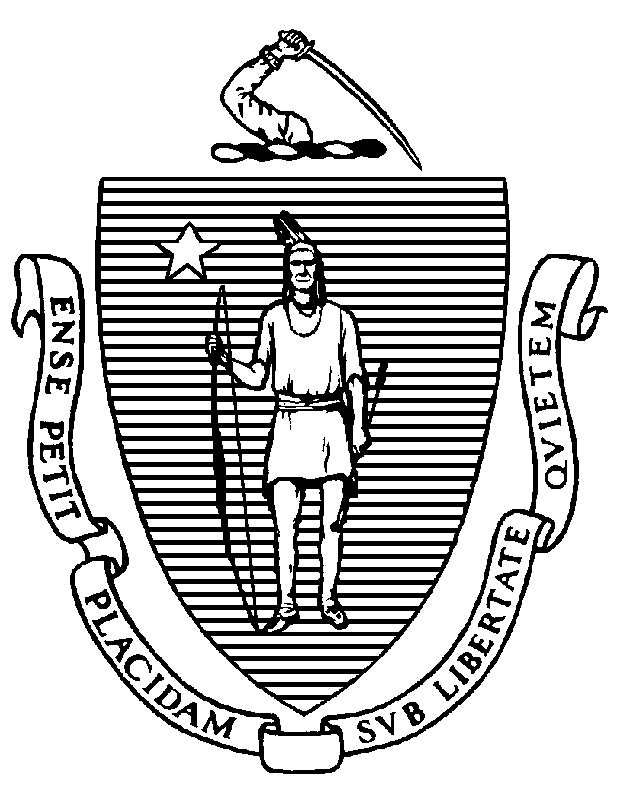 October 18, 2022Thomas Neville, SuperintendentRoslindale, MA 02131		(electronic copy)Re: Facility Inspection – Boston Pre-Release Center, RoslindaleDear Superintendent Neville:In accordance with M.G.L. c. 111, §§ 5, 20, and 21, as well as Massachusetts Department of Public Health (Department) Regulations 105 CMR 451.000: Minimum Health and Sanitation Standards and Inspection Procedures for Correctional Facilities; 105 CMR 480.000: Storage and Disposal of Infectious or Physically Dangerous Medical or Biological Waste (State Sanitary Code, Chapter VIII); 105 CMR 590.000: Minimum Sanitation Standards for Food Establishments (State Sanitary Code Chapter X); the 2013 Food Code; 105 CMR 500.000 Good Manufacturing Practices for Food; and 105 CMR 205.000 Minimum Standards Governing Medical Records and the Conduct of Physical Examinations in Correctional Facilities; the Department’s Community Sanitation Program (CSP) conducted an inspection of the Boston Pre-Release Center on October 13, 2022 accompanied by Matthew Knarr, Environmental Health and Safety Officer. Violations noted during the inspection are listed below including 16 repeat violations:Should you have any questions, please don’t hesitate to contact me.									Sincerely,									Shanene Pierce 									Environmental Health Inspector, CSP, BEHcc:	Margret R. Cooke, Commissioner, DPHNalina Narain, Director, BEH	Steven Hughes, Director, CSP, BEHMarylou Sudders, Secretary, Executive Office of Health and Human Services 		(electronic copy)	Carol A. Mici, Commissioner, DOC   							(electronic copy)Terrence Reidy, Secretary, EOPSS							(electronic copy)Timothy Gotovich, Director, Policy Development and Compliance Unit 			(electronic copy)	Matthew Knarr, EHSO									(electronic copy)Daniel J. Prendergast, Assistant Commissioner, ISD/Health Division, City of Boston	(electronic copy)	Clerk, Massachusetts House of Representatives						(electronic copy)	Clerk, Massachusetts Senate								(electronic copy)HEALTH AND SAFETY VIOLATIONS(* indicates conditions documented on previous inspection reports)FIRST FLOORLobby				No Violations NotedVisitor’s Room # A1-4	No Violations NotedFemale Visitor’s Bathroom # A1-5	No Violations NotedMale Visitor’s Bathroom # A1-6	No Violations NotedJanitor’s Closet # A1-7				No violations NotedA WingShift Commander’s Office # A1-8				No Violations NotedFemale Staff Bathroom # A1-9No Violations NotedMale Staff Bathroom # A1-10	No Violations NotedIntake Holding Area # A1-12	No Violations NotedProperty # A1-17	No Violations NotedHolding Cell # A1-18	No Violations NotedWeight Room # A1-19	No Violations NotedMale Staff Locker Room # A1-29/30	No Violations NotedJanitor’s Closet # A1-31	No Violations NotedFemale Staff Locker Room # A1-32/33105 CMR 451.130	Plumbing: Plumbing not maintained in good repair, hot water control not functioning properlyMechanical Room # A1-36 (Medical Waste Storage)	No Violations NotedStorage/Warehouse # A1-38	No Violations NotedMaintenance # A1-39	No Violations NotedTool Crib #A1-10	No Violations NotedOffice # A1-41	No Violations NotedHealth Service UnitBathroom # A1-23	No Violations NotedMedical Lab # A1-24	No Violations NotedExam Room # A1-25	No Violations NotedDental Room # A1-26105 CMR 451.353	Interior Maintenance: Upholstery damaged on patient chairFood Service AreaThe following Food Code violations listed in BOLD were observed to be corrected on-site.Walk-in Freezer (Outside)				No Violations NotedBathroom	No Violations NotedWalk-in Freezer				No Violations NotedWalk-in Refrigerator				No Violations NotedPrep Table				No Violations NotedDry Storage Room # A1-46FC 6-501.12(A)*	Maintenance and Operation; Premises, Structure, Attachments, and Fixtures - Methods: Facility not cleaned as often as necessary, rodent droppings observed on floor under dry storage shelvesFC 6-501.112	Maintenance and Operations; Removing Dead or Trapped Birds, Insects, Rodents and other Pest: Dead mouse observed on trap under dry storage shelvesOffice # A1-47FC 6-501.11*	Maintenance and Operation; Repairing: Facility not in good repair, window does not open and close properlyMechanical Warewashing RoomFC 6-501.11*	Maintenance and Operation; Repairing: Facility not in good repair, water dripping from ceiling tiles near warewash machineHandwash Sink	No Violations NotedTraulsen Refrigerator	No Violations NotedFood Service Line	No Violations NotedTraulsen Warmer	No Violations NotedRubbish Room (Chemical Storage) # A1-51	No Violations NotedSupply Room # A1-50	No Violations NotedIce MachineNo Violations NotedGrease Hood	No Violations NotedAsber Freezer				No Violations NotedInmate Dining Room # A1-52				No violations NotedStaff Dining Room # A1-53				No Violations NotedB Wing – P1 UnitDay Room	No Violations NotedBathroom # B1-31105 CMR 451.130	Plumbing: Plumbing not maintained in good repair, handicapped toilet out-of-orderShower Room # B1-33	105 CMR 451.123	Maintenance: Floor paint damaged and no longer cleanable throughout shower area105 CMR 451.123*	Maintenance: Soap scum on walls in shower # 3 and 7105 CMR 451.123*	Maintenance: Door frame paint damaged at entrance105 CMR 451.123	Maintenance: Wall dirty in shower # 2105 CMR 451.123*	Maintenance: Wall dirty in shower # 4Janitor’s Closet # B1-34105 CMR 451.353*	Interior Maintenance: Water pooling on floor105 CMR 451.353	Interior Maintenance: Water leaking from closet into hallwayLaundry Room				No Violations NotedCells105 CMR 451.321*	Cell Size: Inadequate floor space, cells triple bunked105 CMR 451.360	Protective Measures: Rodent droppings observed on floor in cell # B106C Wing – M1 Unit 	Unable to Inspect – Quarantine/Isolation UnitSECOND FLOORA WingOffice # A2-6				No Violations NotedOffice # A2-7				No Violations NotedOffice # A2-9				No Violations NotedOffice # A2-10				No Violations NotedCloset # A2-8Unable to Inspect – LockedMulti-Purpose Room # A2-2105 CMR 451.353*	Interior Maintenance: Door hinge detached from wallClassroom # A2-4	No Violations NotedClassroom # A2-5	No Violations NotedStaff Bathroom # A2-34	No Violations NotedOffice # A2-35	No Violations NotedStorage # A2-36Unable to Inspect – LockedBarber Shop # A2-11Unable to Inspect – LockedWork Release Offices				No Violations NotedJanitor’s Closet # A2-12	No Violations NotedAdministration AreaJanitor’s Closet # A2-24	No Violations NotedFemale Staff Bathroom # A2-25	No Violations NotedMale Staff Bathroom # A2-26	No Violations NotedKitchenette				No Violations NotedIPSUnable to Inspect – LockedB Wing – P2 UnitDay RoomNo Violations NotedBathroom # B2-31 105 CMR 451.123		Maintenance: Ceiling louver/grill cover missing in handicapped stallJanitor’s Closet # B2-32				No Violations NotedShower Room # B2-33105 CMR 451.123*	Maintenance: Soap scum on walls in shower # 1, 2, 4, 5, and 7105 CMR 451.123	Maintenance: Floor paint damaged and no longer cleanable throughout shower area105 CMR 451.123	Maintenance: Wall dirty in shower # 1 and 5105 CMR 451.123	Maintenance: Ceiling dirty throughout shower area, possible mold/mildewLaundry Room # B2-34	No Violations NotedCells105 CMR 451.321*	Cell Size: Inadequate floor space, cells triple bunkedC Wing – M2 Unit105 CMR 451.350	Structural Maintenance: Window does not open and close properly in hallway 	near stairwell # 4Computer Classroom	No Violations NotedLaundry Room # C2-31	No Violations NotedBathroom # C2-32105 CMR 451.123	Maintenance: Ceiling paint damaged in shower # 1105 CMR 451.123	Maintenance: Floor paint damaged and no longer cleanable throughout shower area105 CMR 451.123	Maintenance: Wall dirty in shower # 3Janitor’s Closet # C2-34	No Violations NotedCells	No Violations NotedObservations and Recommendations The inmate population was 46 at the time of inspection.M1 Unit of C Wing was the COVID-19 quarantine/isolation area. There were 3 inmates housed in the M1 Unit.This facility does not comply with the Department’s Regulations cited above. In accordance with 105 CMR 451.404, please submit a plan of correction within 10 working days of receipt of this notice, indicating the specific corrective steps to be taken, a timetable for such steps, and the date by which correction will be achieved. The plan should be signed by the Superintendent or Administrator and submitted to my attention, at the address listed above.To review the specific regulatory requirements please visit our website at www.mass.gov/dph/dcs and click on "Correctional Facilities" (available in both PDF and RTF formats).To review the Food Establishment Regulations or download a copy, please visit the Food Protection website at www.mass.gov/dph/fpp and click on "Retail food". Then under DPH Regulations and FDA Code click "Merged Food Code" or "105 CMR 590.000 - State Sanitary Code Chapter X - Minimum Sanitation Standards for Food Establishments".To review the Labeling regulations please visit the Food Protection website at www.mass.gov/dph/fpp and click on “Food Protection Program regulations”. Then under Food Processing click “105 CMR 500.000: Good Manufacturing Practices for Food”.This inspection report is signed and certified under the pains and penalties of perjury.									Sincerely,									Shanene Pierce 									Environmental Health Inspector, CSP, BEHCHARLES D. BAKERGovernorKARYN E. POLITOLieutenant Governor  